проект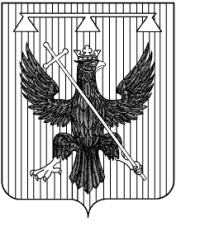 Администрация муниципального образования Южно-Одоевское Одоевского районаПОСТАНОВЛЕНИЕОт ___________                     п. Стрелецкий                         № ____________«Об утверждении муниципальной Программы «Энергосбережения и повышения энергетической эффективности на 2020-2024 годы» муниципального образования Южно-Одоевское Одоевского района     В соответствии с Федеральным законом от 23.11.2009 года №261-ФЗ «Об энергосбережение и о повышении      энергетической эффективности и о внесении изменений в отдельные законодательные акты Российской Федерации», Федеральным законом от 06.10.2003 года №131-ФЗ «Об общих принципах организации местного самоуправления в Российской Федерации», Указом Президента РФ от 04.06.2008 года №889 «О некоторых мерах по повышению энергетической и экологической эффективности российской экономики», Постановлением правительства Российской Федерации от 31.12.2009 года № 1225 «О требованиях к региональным и муниципальным программам в области энергосбережения и повышения энергетической эффективности», Приказа министерства экономического развития Российской Федерации от 17.02.2010 года №61 «Об утверждении примерного перечня мероприятий в области энергосбережения и повышения энергетической эффективности, который может быть использован в целях разработки региональных, муниципальных программ в области энергосбережения и повышения энергетической эффективности» и руководствуясь Уставом  муниципального образования Южно - Одоевское Одоевского района,  администрация муниципального образования Южно - Одоевское Одоевского района ПОСТАНОВЛЯЕТ:1. Утвердить муниципальную Программу «Энергосбережение и повышение энергетической эффективности на территории   муниципального образования Южно - Одоевское Одоевского района на 2020-2024 гг.) (приложение).2.Обнародовать данное постановление, разместив его на официальном сайте администрации  муниципального образования Южно - Одоевское   Одоевского районаwww.odoevsk.ru. в сети интернет  и на информационных стендах  в филиалах МКУК «Стрелецкий КДЦ».3. Контроль за исполнением настоящего постановления оставляю за собой.4. Постановление  вступает в   силу  с 01.01.2020 г.И.о. главы администрациимуниципального образованияЮжно – Одоевское Одоевского района                               О.Н. СолодковаПриложениек постановлениюадминистрациимуниципального образованияЮжно-ОдоевскоеОдоевского районаот ___________№_______Муниципальная программа"Энергосбережение и повышение энергетической эффективности на территории муниципального образования Южно-Одоевское Одоевского района  на 2020 – 2024 гг.»ПАСПОРТВведение         Муниципальная программа  «Энергосбережение и повышение энергетической эффективности на территории  муниципального образования Южно-Одоевское Одоевского района на 2020- 2025 годы» (далее – Программа) разработана в соответствии с Федеральным законом от 23.11.2009 № 261-ФЗ «Об энергосбережении и повышении энергетической эффективности и о внесении изменений в отдельные законодательные акты Российской Федерации» (далее – Закон № 261-ФЗ) с учетом требований приказа Минэнерго России от 30.06.2014 № 398 «Об утверждении требований к форме программ в области энергосбережения и повышения энергетической эффективности организаций с участием государства и муниципального образования, организаций, осуществляющих регулируемые виды деятельности, и отчетности о ходе их реализации», Указа Президента Российской Федерации от 04.06.2008 № 889 «О некоторых мерах по повышению энергетической и экологической эффективности российской экономики», постановления Правительства Российской Федерации от 31.12.2009 № 1225 «О требованиях к региональным и муниципальным программам в области энергосбережения и повышения энергетической эффективности».Программа содержит взаимоувязанный по срокам и финансовым ресурсам перечень мероприятий по энергосбережению и повышению энергетической эффективности, направленный на обеспечение рационального использования энергетических ресурсов1. Цель ПрограммыОсновной целью является повышение эффективности использования топлива и энергии на один рубль предоставляемых услуг, снижение финансовой нагрузки на бюджет администрации поселения за счет сокращения платежей за топливо, тепло и электроэнергию.2. Задачами Программы являются:Для достижения поставленных целей в ходе реализации Программы -необходимо решить следующие задачи:1. Снижение объемов потребления топливно-энергетических ресурсов при сохранении устойчивости функционирования органа местного самоуправления.2. Снижение финансовых затрат на оплату потребления топливно-энергетических ресурсов.3. Сокращение потерь топливно-энергетических ресурсов.4. Снижение финансовой нагрузки на местный бюджет.Снижение затрат к 2024 году на приобретение ТЭР  администрацией поселения за счет внедрения новых технологий, нормирования, лимитирования и энергоресурсосбережения.3. Исходные данные для разработки Программы1. Данные финансовой отчетности за 2019 год.2. Технические паспорта зданий и сооружений.4. Сроки и этапы реализации ПрограммыПрограмма рассчитывается на период 2020 – 2024 годы.Содержание программы и сроки реализации указаны в таблице 2.5. Ресурсное обеспечение ПрограммыФинансовое обеспечение мероприятий Программы осуществляется за счёт:- средств местного бюджета.Общий объем финансирования Программы составляет 114,0 тысяч рублей.6. Описание планируемых мероприятийПланируемые мероприятия:Содействие формированию бережливой модели поведения населения, включая информирование граждан о возможных типовых решениях по энергосбережению и повышению энергетической эффективности.Анализ показателей, характеризующих эффективность использования основных видов энергетических ресурсов в жилищном секторе.Подготовка ежегодной отчетности в Министерство энергетики Российской Федерации в соответствии с приказом Министерства энергетики Российской Федерации от 30.06.2014 № 398.Введение практики применения требований по энергосбережению при согласовании проектов строительства, реконструкции, капитального ремонта, при приемке объектов в эксплуатацию.Размещение информации в Модуле Энергосбережение ГИС.Осуществление муниципального контроля, технический и          финансовый учет эффекта от внедрения энергосберегающих мероприятий.Организация энергетических обследований и изготовление энергетических паспортов муниципальных зданий, их обновление.Перевод освещения административных зданий на светодиодные светильники.Основным источником потребления электроэнергии в администрации муниципального образования Южно-Одоевское Одоевского района является система внутреннего освещения помещений, которая состоит:1) лампы накаливания - 5 шт.;2) люминесцентные лампы различных видов - 50 шт.При этом по данным из открытых источников по сравнению со свето-диодной лампой:- лампа накаливания срок службы меньше в 20 раз, а потребление энергии больше в 7-10 раз;- люминесцентная лампа срок службы меньше в 5 раз, потребление энергии больше в 1,5 раза и требует особых условий утилизации.Для эффективного использования бюджетных средств, заменяться на светодиодные лампы должны вышедшие из строя. Пока лампа накаливания или люминесцентная работает, она замене не подлежит.    7. Система управления реализацией ПрограммыТекущее управление реализацией Программы осуществляет администрация МО (заказчик).Заказчик контролирует выполнение программных мероприятий, целевое и эффективное использование средств, направляемых на реализацию Программы, осуществляет управление ее исполнителями, готовит ежегодные отчеты о реализации Программы, ежегодно осуществляет оценку достигнутых целей и эффективности реализации Программы.Главным ответственным лицом за ежеквартальный контроль энергопотребления и реализацию энергосберегающих мероприятий является руководитель муниципального учреждения, эксплуатирующего помещения.8. Планируемые результаты реализации мероприятий в области энергосбережения и повышения энергетической эффективностиПри реализации мероприятий по энергосбережению и повышению энергетической эффективности должны быть достигнуты следующие результаты: ежегодное уменьшение расходов по энергосервисным контрактам.Реализация программных мероприятий может дать дополнительные эффекты в виде экономии местного бюджета и его перераспределение в другие сферы.9. Методика оценки эффективности реализации программыОценка эффективности реализации Программы производится ежегодно (поэтапно). Результаты оценки эффективности реализации Программы представляются ее координатором в составе ежегодного доклада о ходе реализации Программы и об оценке эффективности ее реализации.Оценка эффективности реализации муниципальной программы осуществляется в два этапа.На первом этапе осуществляется оценка эффективности реализации, основных мероприятий, включенных в муниципальную программу, и включает:1) оценку степени реализации основных мероприятий и достижения ожидаемых непосредственных результатов их реализации;2) оценку степени соответствия запланированному уровню расходов;3) оценку эффективности использования средств местного бюджета;4) оценку степени достижения целей и решения задач основных мероприятий, входящих в муниципальную Программу (далее - оценка степени реализации основных мероприятий);На втором этапе осуществляется оценка эффективности реализации муниципальной Программы в целом, включая оценку степени достижения целей и решения задач муниципальной программы.Степень реализации мероприятий оценивается, как доля мероприятий, выполненных в полном объеме по следующей формуле:СРм = Мв / М, где:СРм - степень реализации мероприятий;Мв - количество мероприятий, выполненных в полном объеме, из числа мероприятий, запланированных к реализации в отчетном году;М - общее количество мероприятий, запланированных к реализации в отчетном году.Для оценки эффективности реализации Программы на территории поселения ежегодно проводится мониторинг в сфере энергосбережения и повышения энергетической эффективности.Бюджетная эффективность Программы определяется как степень реализации расходных обязательств и рассчитывается по формуле:Э бюдж. = Ф факт. х 100 / Ф пл.,где Э бюдж. - бюджетная эффективность Программы;Ф факт. - фактическое использование средств;Ф пл. - планируемое использование средств.10. Механизм реализации программыПрограмма реализуется в виде комплекса мероприятий, взаимосвязанных между собой и направленных на решение поставленных задач.Контроль за исполнением Программы осуществляет глава ) лампы накаливания (далее – Координатор).Координатор организует ее непосредственное руководство:1) ведет информационную и разъяснительную работу, направленную на освещение целей и задач Программы;2) проводит мониторинг реализации Программы и анализ отчетности, представляемой участниками Программы;3) принимает решения о внесении в установленном порядке изменений и дополнений в Программу;4) ежегодно (поэтапно) проводит оценку эффективности реализации Программы и несет ответственность за достижение целевых показателей;5) осуществляет иные полномочия, установленные Программой.Текущее управление реализацией Программы осуществляет заказчик - координатор Программы в соответствии с действующим законодательством.Администрация поселения, как заказчик Программы, организует ее непосредственную реализацию:1) осуществляет функции заказчика товаров, работ, услуг, приобретение, выполнение или оказание которых необходимо для реализации целей Программы;2) осуществляет полномочия главного распорядителя средств бюджета территории  муниципального образования Южно-Одоевское Одоевского района, предусмотренных на выполнение мероприятий Программы;3) привлекает заинтересованные организации, учреждения для осуществления мероприятий Программы в порядке, предусмотренном действующим законодательством;4) заключает договоры (контракты) о закупке товаров, выполнении работ и (или) оказании услуг, необходимых для реализации целевой Программы.Исполнители мероприятий Программы несут ответственность как за их качественное и своевременное выполнение, так и за рациональное использование финансовых средств и ресурсов, выделяемых на реализацию Программы.Ежегодные отчёты по реализации Программы должны содержать:- сведения о результатах реализации программных мероприятий в муниципальных учреждениях за отчетный год;- данные о целевом использовании и объемах средств, привлеченных из бюджетов всех уровней и внебюджетных источников;- сведения о соответствии фактических показателей реализации Программы утвержденным показателям;- информацию о ходе и полноте выполнения программных мероприятий;- сведения о наличии, объемах и состоянии незавершенных мероприятий, оценку эффективности результатов реализации Программы.Итоговый отчет о реализации Программы должен содержать данные о финансировании Программы в целом и отдельных мероприятий с разбивкой по источникам финансирования и годам реализации, процент реализации Программы, оценку результатов реализации Программы, уровень достижения программных целей и запланированных показателей эффективности.                                                                                     Приложение №1к муниципальной Программе«Энергосбережение и повышениеэнергетической эффективности на 2020 г-2024гмуниципального образованияЮжно-Одоевское Одоевского районаЦелевые показатели программы энергосбережения и повышения энергетической эффективностиТаблица 1Объем финансирования мероприятий программы энергосбережения и повышения энергетической эффективностиТаблица 2Перечень мероприятий по энергосбережению и повышению энергетической эффективности, проведение которых возможно с использованием внебюджетных средств, полученных также с применением регулируемых цен               (тарифов)Таблица 3Целевые показатели муниципальной  программы«Энергосбережение и повышение энергетической эффективности администрации муниципального образования Южно-Одоевское Одоевского района на 2020-2024  годы»Таблица 4ЗаключениеВ ходе реализации Программы планируется достичь следующих результатов:- наличия в администрации топливно-энергетического баланса; - наличия в администрации муниципальных  актов энергетических обследований; - наличия в администрации установленных нормативов и лимитов энергопотребления;- экономии энергоресурсов;- сокращения удельного расхода электрической энергии в расчёте на 1 кв. метр общей площади зданий администрации на 3% по сравнению с 2020 годом (базовый год).Реализация программных мероприятий даст дополнительные эффекты в виде:- формирования действующего механизма управления потреблением топливно-энергетических ресурсов и сокращение бюджетных затрат на оплату коммунальных ресурсов;- снижения затрат на энергопотребление в результате реализации  энергосберегающих мероприятий;- подготовки специалистов по внедрению и эксплуатации энергосберегающих систем и энергоэффективного оборудования.Наименованиепрограммы"Энергосбережение и повышение энергетической эффективности на территории муниципального образования Южно-Одоевское Одоевского района 2020 – 2024гг.»Основание дляразработки- Федеральный закон от 23.11.2009 № 261-ФЗ «Об  энергосбережении  и о повышении энергетической эффективности и о внесении изменений в отдельные законодательные акты Российской Федерации»;- Федеральный закон от 06.10.2003 № 131-ФЗ «Об общих принципах организации местного самоуправления в Российской Федерации;- Указ Президента РФ от 04.06.2008 № 889 «О некоторых мерах по повышению энергетической и экологической эффективности российской экономики»;         -Постановление Правительства Р.Ф: « О неотложных мерах по энергосбережению» № 1087 от 02.10.1995 г. - приказ Минэнерго России от 30.06.2014 № 398 «Об утверждении требований к форме программ в области энергосбережения и повышения энергетической эффективности организаций с участием государства и муниципального образования, организаций, осуществляющих регулируемые виды деятельности, и отчетности о ходе их реализации»;                                               Цель программы                          повышение эффективности использования энергетических ресурсов муниципального образования Южно-Одоевское Одоевского района;                          сокращение удельных расходов энергоресурсов (водных ресурсов) без ущемления интересов населения и предприятий;                          снижение финансовой нагрузки на бюджет за счет сокращения платежей за топливо, тепловую и электрическую энергию;                          улучшение финансового состояния предприятий за счет снижения платежей за энергоресурсы ;Основные целевые индикаторыЦелевыми индикаторами для оценки эффективности потребления энергетических ресурсов и воды являются:- объемы потребления электроэнергии, кВт. ч.;- объемы потребления воды, м3;- доля объема электрической энергии, расчеты за потребление которой осуществляются на основании показаний приборов учета, в общем объеме электрической энергии, потребляемой (используемой) на территории муниципального образования;   - экономия электрической энергии в натуральном выражении;- экономия тепловой энергии в натуральном и стоимостном выражении- экономия воды в натуральном стоимостном выражении;- экономия природного газа в натуральном и стоимостном выражении;Прогнозные результатыСнижение объемов потребления энергоресурсовСроки реализации2020 -2024 годыИсполнителиАдминистрация муниципального образования Южно-Одоевское Одоевского районаОбъемы и источники финансирования Бюджет муниципального образования Южно-Одоевское Одоевского района –114,0 тыс. руб.Контроль завыполнениемАдминистрация муниципального образования Южно-Одоевское Одоевского района Тульской области№ п/пНаименование показателя программыЕдиница измеренияПлановые значения целевых показателей программыПлановые значения целевых показателей программыПлановые значения целевых показателей программыПлановые значения целевых показателей программыПлановые значения целевых показателей программы№ п/пНаименование показателя программыЕдиница измерения2020 г.2021 г.2022 г.2023г.2024г.12345678Общие целевые показатели в области энергосбережения и повышения энергетической эффективностиОбщие целевые показатели в области энергосбережения и повышения энергетической эффективностиОбщие целевые показатели в области энергосбережения и повышения энергетической эффективностиОбщие целевые показатели в области энергосбережения и повышения энергетической эффективностиОбщие целевые показатели в области энергосбережения и повышения энергетической эффективностиОбщие целевые показатели в области энергосбережения и повышения энергетической эффективностиОбщие целевые показатели в области энергосбережения и повышения энергетической эффективности1Доля объема электрической энергии, расчеты за которую осуществляются с использованием приборов учета, в общем объеме электрической энергии, потребляемой (используемой)%1001001001001002Доля объема тепловой энергии, расчеты за которую осуществляются с использованием приборов учета, в общем объеме тепловой энергии, потребляемой (используемой)%000003Доля объема холодной воды, расчеты за которую осуществляются с использованием приборов учета, в общем объеме воды, потребляемой (используемой)%1001001001001004Доля объема горячей воды, расчеты за которую осуществляются с использованием приборов учета, в общем объеме воды, потребляемой (используемой)%1001001001001005Доля объема природного газа, расчеты за который осуществляются с использованием приборов учета, в общем объеме природного газа, потребляемого (используемого) на территории муниципального образования%000006Доля объема энергетических ресурсов, производимых с использованием возобновляемых источников энергии и (или) вторичных энергетических ресурсов, в общем объеме энергетических ресурсов, производимых на территории муниципального образования%00000Целевые показатели в области энергосбережения и повышения энергетической эффективности в муниципальном сектореЦелевые показатели в области энергосбережения и повышения энергетической эффективности в муниципальном сектореЦелевые показатели в области энергосбережения и повышения энергетической эффективности в муниципальном сектореЦелевые показатели в области энергосбережения и повышения энергетической эффективности в муниципальном сектореЦелевые показатели в области энергосбережения и повышения энергетической эффективности в муниципальном сектореЦелевые показатели в области энергосбережения и повышения энергетической эффективности в муниципальном сектореЦелевые показатели в области энергосбережения и повышения энергетической эффективности в муниципальном сектореЦелевые показатели в области энергосбережения и повышения энергетической эффективности в муниципальном секторе1Удельный расход электрической энергии  на снабжение органов местного самоуправления и муниципальных учреждений ( в расчете на 1 кв.метр общей площади)Вт.101010002Удельный расход тепловой энергии  на снабжение органов местного самоуправления и муниципальных учреждений ( в расчете на 1 кв.метр общей площади)гкал000003Удельный расход холодной воды  на снабжение органов местного самоуправления и муниципальных учреждений ( в расчете на 1 человека)литр202020004Удельный расход горячей  воды  на снабжение органов местного самоуправления и муниципальных учреждений ( в расчете на 1 человека)литр000005Удельный расход природного газа   на снабжение органов местного самоуправления и муниципальных учреждений ( в расчете на 1 человека)Куб.м000006Отношение экономии энергетических ресурсов и воды в стоимостном выражении, достижение которой планируется в результате реализации энергосервисных договоров (контрактов), заключенных органами местного самоуправления и муниципальными учреждениями, к общему объему финансирования муниципальной программы 7Количество энергосервисных договоров (контрактов), заключенных органами местного самоуправления и муниципальными учреждениямиШт.№ п/пНаименование мероприятияИсточник финансированияОбъем финансирования, тыс. руб.Объем финансирования, тыс. руб.Объем финансирования, тыс. руб.Объем финансирования, тыс. руб.Объем финансирования, тыс. руб.Объем финансирования, тыс. руб.ИсполнителиСрок выполненияСрок окупаемости, лет№ п/пНаименование мероприятияИсточник финансированияВсегов том числе по годамв том числе по годамв том числе по годамв том числе по годамв том числе по годамИсполнителиСрок выполненияСрок окупаемости, лет№ п/пНаименование мероприятияИсточник финансированияВсего20202021202220232024ИсполнителиСрок выполненияСрок окупаемости, лет12346789101112131Замена ламп на энергосберегающие в Стрелецком ДКБюджет муниципального образования Южно-Одоевское Одоевского района3,01,01,01,000Директор МКУК Стрелецкий КДЦежегодно2Приобретение светодиодных фонарей для уличного освященияБюджет муниципального образования Южно-Одоевское Одоевского района111,024,025,026,016,020,0Администрация муниципального образованияЮжно-Одоевское Одоевского районаежегодноИтого:Итого:Х114,025,026,027,016,020,0ХХХ№ п/пМероприятияКапитальные вложения (тыс.руб.)Экономический эффектЭкономический эффектСроки внедренияИсточник финансированияСрок окупаемости№ п/пМероприятияКапитальные вложения (тыс.руб.)В натуральном выражении(кВт.)В тыс.рублейСроки внедренияИсточник финансированияСрок окупаемости1.Учет энергетических ресурсов1.Учет энергетических ресурсов1.Учет энергетических ресурсов1.Учет энергетических ресурсов1.Учет энергетических ресурсов1.Учет энергетических ресурсов1.Учет энергетических ресурсов1.Учет энергетических ресурсов1.1 Снижение потребления энергетических ресурсов на собственные нужды при осуществлении регулируемых видов деятельности.Не требует финансовых затрат2020-2024Не требует финансовых затрат1.2По расширению использования в качестве источников энергии вторичных энергетических ресурсов и (или) возобновляемых источников энергии;Не требует финансовых затрат2020-2024Не требует финансовых затрат1.3По выявлению бесхозяйных объектов недвижимого имущества, используемых для передачи электрической и тепловой энергии, воды, по организации постановки в установленном порядке таких объектов на учет в качестве бесхозяйных объектов недвижимого имущества и признанию права муниципальной собственности на такие бесхозяйные объекты недвижимого имущества;Не требует финансовых затрат2020-2024Не требует финансовых затрат1.4Сокращение потерь электрической энергии, тепловой энергии при их передаче.Не требует финансовых затрат2020-2024Не требует финансовых затрат1.5Сокращению потерь воды при ее передаче.Не требует финансовых затрат2020-2024№ п/пНаименование показателяЕдиница измеренияФактически достигнутые и планируемые показателиФактически достигнутые и планируемые показателиФактически достигнутые и планируемые показателиФактически достигнутые и планируемые показателиФактически достигнутые и планируемые показателиФактически достигнутые и планируемые показатели№ п/пНаименование показателяЕдиница измерения20192020202120222023202412389101112131.Удельный расход электрической энергии на снабжение органов местного самоуправления (в расчете на 1 кв. метр общей площади)кВтч/кв. м0,1610,1590,1570,1560,1550,1542.Доля объема электрической энергии, расчеты за которую осуществляются с использованием приборов учета, в общем объеме потребляемой (используемой) электрической энергии%100100100100100100